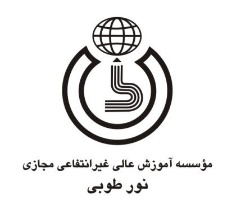 فرم پیشنهاده (پروپزال) پایان‌نامه کارشناسی‌ارشد ناپیوستهضروری است  فرم شماره دو تکمیل شده، حداکثر تا   تاریخ پانزدهم آبان ماه در نیمسال سوم به دفتر پژوهش تحویل داده شود. کلیه مکاتبات با واحد پژوهش از طریق آدرس ایمیل  pazhoohesh.nooretouba.ac.ir@gmail.com  انجام می‌شود.فرم پیشنهاده (پروپزال) پایان‌نامه کارشناسی‌ارشد ناپیوستهضروری است  فرم شماره دو تکمیل شده، حداکثر تا   تاریخ پانزدهم آبان ماه در نیمسال سوم به دفتر پژوهش تحویل داده شود. کلیه مکاتبات با واحد پژوهش از طریق آدرس ایمیل  pazhoohesh.nooretouba.ac.ir@gmail.com  انجام می‌شود.فرم پیشنهاده (پروپزال) پایان‌نامه کارشناسی‌ارشد ناپیوستهضروری است  فرم شماره دو تکمیل شده، حداکثر تا   تاریخ پانزدهم آبان ماه در نیمسال سوم به دفتر پژوهش تحویل داده شود. کلیه مکاتبات با واحد پژوهش از طریق آدرس ایمیل  pazhoohesh.nooretouba.ac.ir@gmail.com  انجام می‌شود.دانشجوی گرامی تکمیل همه بخشهای فرم در نرم افزار WORD  و ذکر آدرس ایمیل استادراهنما و دانشجو برای انجام امور اداری ضروری است.دانشجوی گرامی تکمیل همه بخشهای فرم در نرم افزار WORD  و ذکر آدرس ایمیل استادراهنما و دانشجو برای انجام امور اداری ضروری است.دانشجوی گرامی تکمیل همه بخشهای فرم در نرم افزار WORD  و ذکر آدرس ایمیل استادراهنما و دانشجو برای انجام امور اداری ضروری است.نام و نام‌خانوادگي دانشجو:نام و نام‌خانوادگي دانشجو:شماره دانشجویي:شماره تلفن همراه:شماره تلفن همراه:آدرس ایمیل:رشته تحصیلی/گرایش:رشته تحصیلی/گرایش:نیمسال ورود:  اول دوم        سال تحصیلی:                      تعداد واحد گذرانده: تعداد واحد گذرانده: معدل کل:مشخصات استاد/استادان راهنما و مشاورمشخصات استاد/استادان راهنما و مشاورمشخصات استاد/استادان راهنما و مشاورعنوان پایان‌نامه به فارسی:	Thesis title:عنوان پایان‌نامه به فارسی:	Thesis title:عنوان پایان‌نامه به فارسی:	Thesis title:نوع پژوهش بر اساس هدف:    بنیادی       تحقیق وتوسعه‌       کاربردی      نوع پژوهش بر اساس هدف:    بنیادی       تحقیق وتوسعه‌       کاربردی      نوع پژوهش بر اساس هدف:    بنیادی       تحقیق وتوسعه‌       کاربردی      نوع واحد درسی پایان‌نامه:     تئوری         عملی،آزمایشگاهی،کارگاهی  نوع واحد درسی پایان‌نامه:     تئوری         عملی،آزمایشگاهی،کارگاهی  نوع واحد درسی پایان‌نامه:     تئوری         عملی،آزمایشگاهی،کارگاهی  چکیده: (برای مرحله ثبت فرم پیشنهاده در سامانه ثبت ایرانداک پس از تصویب در شورا، ضروری است. )چکیده: (برای مرحله ثبت فرم پیشنهاده در سامانه ثبت ایرانداک پس از تصویب در شورا، ضروری است. )چکیده: (برای مرحله ثبت فرم پیشنهاده در سامانه ثبت ایرانداک پس از تصویب در شورا، ضروری است. )واژه‌های کلیدیفارسی:Keywords:واژه‌های کلیدیفارسی:Keywords:واژه‌های کلیدیفارسی:Keywords:بیان مساله پژوهش:بیان مساله پژوهش:بیان مساله پژوهش:پیشینه پژوهش:پیشینه پژوهش:پیشینه پژوهش:بیان ضرورت و اهمیت پژوهش:بیان ضرورت و اهمیت پژوهش:بیان ضرورت و اهمیت پژوهش:اهداف پژوهش:هدف اصلی:اهداف فرعی:اهداف پژوهش:هدف اصلی:اهداف فرعی:اهداف پژوهش:هدف اصلی:اهداف فرعی:فرضیه‌ها و سوالات پژوهش:فرضیه‌ها و سوالات پژوهش:فرضیه‌ها و سوالات پژوهش:روش پژوهش:بر حسب نحوه گردآوری داده‌ها:بر حسب روش تجزیه و تحلیل داده‌ها:روش پژوهش:بر حسب نحوه گردآوری داده‌ها:بر حسب روش تجزیه و تحلیل داده‌ها:روش پژوهش:بر حسب نحوه گردآوری داده‌ها:بر حسب روش تجزیه و تحلیل داده‌ها:محدوده و چارچوب پژوهش:محدوده موضوعی:محدوده مکانی:محدوده زمانی:محدوده و چارچوب پژوهش:محدوده موضوعی:محدوده مکانی:محدوده زمانی:محدوده و چارچوب پژوهش:محدوده موضوعی:محدوده مکانی:محدوده زمانی:فهرست پيشنهادي مطالب پايان‌نامه:فهرست پيشنهادي مطالب پايان‌نامه:فهرست پيشنهادي مطالب پايان‌نامه:فهرست منابع(به ترتیب استفاده در متن پیشنهاده تنظیم شود.)فهرست منابع(به ترتیب استفاده در متن پیشنهاده تنظیم شود.)فهرست منابع(به ترتیب استفاده در متن پیشنهاده تنظیم شود.)پيش‌بيني زمان‌بندي فعاليت‌ها و مراحل اجرايي پژوهش: (جهت ارائه گزارش پيشرفت کار دو ماهه- حداقل سه گزارش تا زمان برگزاری جلسه دفاع )مجوز برگزاری جلسه دفاع حداقل شش ماه پس از زمان تصویب پروپزال صادر می‌شود. بنابراین ضروری است در جدول ذیل دانشجویان محترم حداقل شش ماه را برای تکمیل پایان‌نامه خود پیش‌بینی نمایند.پيش‌بيني زمان‌بندي فعاليت‌ها و مراحل اجرايي پژوهش: (جهت ارائه گزارش پيشرفت کار دو ماهه- حداقل سه گزارش تا زمان برگزاری جلسه دفاع )مجوز برگزاری جلسه دفاع حداقل شش ماه پس از زمان تصویب پروپزال صادر می‌شود. بنابراین ضروری است در جدول ذیل دانشجویان محترم حداقل شش ماه را برای تکمیل پایان‌نامه خود پیش‌بینی نمایند.پيش‌بيني زمان‌بندي فعاليت‌ها و مراحل اجرايي پژوهش: (جهت ارائه گزارش پيشرفت کار دو ماهه- حداقل سه گزارش تا زمان برگزاری جلسه دفاع )مجوز برگزاری جلسه دفاع حداقل شش ماه پس از زمان تصویب پروپزال صادر می‌شود. بنابراین ضروری است در جدول ذیل دانشجویان محترم حداقل شش ماه را برای تکمیل پایان‌نامه خود پیش‌بینی نمایند.اظهارنامه دانشجواینجانب ............................................ اظهار می‌دارم که با توجه به اطلاعات و بررسی‌های اینجانب تا این تاریخ طرح پیشنهادی پایان‌نامه اصیل بوده و قبلا برای احراز هیچ مدرک هم سطح یا بالاتر ارائه نشده است. متعهد می‌شوم در متن حاضر به دستاوردهای پژوهشی دیگران که از آنها استفاده شده است، مطابق دستورالعمل ارجاع‌دهی تعیین شده موسسه در فهرست منابع  اشاره شده است.  قبول می‌نمایم که این پیشنهاده، مدارک ضمیمه، آثار و نتایج مادی و معنوی حاصل از آن به موسسه آموزش عالی نور طوبی  تعلق دارد و مجاز نیستم بدون موافقت موسسه، اطلاعات مربوطه را به دیگری واگذار نمایم. همچنین متعهد می‌شوم که در مدت انجام پایان‌نامه به طور کامل با استاد راهنما در پیشبرد مراحل پژوهش و استخراج حداقل یک مقاله از آن و اخذ پذیرش در یک کنفرانس یا همایش داخلی همراهی و همکاری لازم را نموده و بدون مجوز از تحصیلات تکمیلی از مرخصی تحصیلی استفاده ننمایم.تاریخ و امضاو اثر انگشتاینجانب ............................................ اظهار می‌دارم که با توجه به اطلاعات و بررسی‌های اینجانب تا این تاریخ طرح پیشنهادی پایان‌نامه اصیل بوده و قبلا برای احراز هیچ مدرک هم سطح یا بالاتر ارائه نشده است. متعهد می‌شوم در متن حاضر به دستاوردهای پژوهشی دیگران که از آنها استفاده شده است، مطابق دستورالعمل ارجاع‌دهی تعیین شده موسسه در فهرست منابع  اشاره شده است.  قبول می‌نمایم که این پیشنهاده، مدارک ضمیمه، آثار و نتایج مادی و معنوی حاصل از آن به موسسه آموزش عالی نور طوبی  تعلق دارد و مجاز نیستم بدون موافقت موسسه، اطلاعات مربوطه را به دیگری واگذار نمایم. همچنین متعهد می‌شوم که در مدت انجام پایان‌نامه به طور کامل با استاد راهنما در پیشبرد مراحل پژوهش و استخراج حداقل یک مقاله از آن و اخذ پذیرش در یک کنفرانس یا همایش داخلی همراهی و همکاری لازم را نموده و بدون مجوز از تحصیلات تکمیلی از مرخصی تحصیلی استفاده ننمایم.تاریخ و امضاو اثر انگشتکارشناس رشتهپرونده آموزشی نامبرده تکمیل بوده و ایشان بدون اخذ واحد پایان‌نامهبا اخذ واحد پایان‌نامه در نیمسال ......... نسبت به تصویب پیشنهاده خود در شورای تحصیلات تکمیلی اقدام نموده است.  تاریخ و امضاپرونده آموزشی نامبرده تکمیل بوده و ایشان بدون اخذ واحد پایان‌نامهبا اخذ واحد پایان‌نامه در نیمسال ......... نسبت به تصویب پیشنهاده خود در شورای تحصیلات تکمیلی اقدام نموده است.  تاریخ و امضاکارشناس مالي-دانشجویینامبرده بدهی ندارد بدهی به مبلغ .................... ریال دارد.  تاریخ و امضانامبرده بدهی ندارد بدهی به مبلغ .................... ریال دارد.  تاریخ و امضااستاد راهنماطرح پیشنهادی فوق زیر نظر اینجانب تدوین شده و به لحاظ شکلی و محتوایی کنترل گردید و مورد تایید اینجانب است. همچنین دانشجو موظف به استخراج حداقل یک مقاله مورد تایید گروه آموزشی از پایان‌نامه خود و ارائه آن به کنفرانس یا همایش داخلی است.  تاریخ و امضاطرح پیشنهادی فوق زیر نظر اینجانب تدوین شده و به لحاظ شکلی و محتوایی کنترل گردید و مورد تایید اینجانب است. همچنین دانشجو موظف به استخراج حداقل یک مقاله مورد تایید گروه آموزشی از پایان‌نامه خود و ارائه آن به کنفرانس یا همایش داخلی است.  تاریخ و امضامدير گروهطرح پیشنهادی فوق بررسی گردید، در گروه آموزشی تکراری نیست و مورد تایید اینجانب است.تاریخ و امضاطرح پیشنهادی فوق بررسی گردید، در گروه آموزشی تکراری نیست و مورد تایید اینجانب است.تاریخ و امضاشوراي تحصیلات تکمیلیطرح پیشنهادی فوق به تصویب گروه آموزشی مربوطه رسیده است، و در جلسه مورخ ................ شورای تحصیلات تکمیلی مطرح گردید و پس از بحث و تبادل نظر مورد تصویب اکثریت اعضا قرار گرفت.موضوع پیشنهادی مورد تایید شورا بوده و تصویب نهایی منوط به انجام اصلاحات ذیل در متن است:طرح پیشنهادی فوق به تصویب گروه آموزشی مربوطه رسیده است، و در جلسه مورخ ................ شورای تحصیلات تکمیلی مطرح گردید و پس از بحث و تبادل نظر مورد تصویب اکثریت اعضا قرار گرفت.موضوع پیشنهادی مورد تایید شورا بوده و تصویب نهایی منوط به انجام اصلاحات ذیل در متن است:پژوهشگزارش پیشینه پژوهش و گزارش همانندجویی(حداکثر30 درصد) از دانشجو تحویل گرفته و ضمیمه فرم پروپزال گردید.پیشنهاده دانشجو در تاریخ ................... با کد رهگیری ..................... در سامانه ثبت ایرانداک ثبت گردید.پیشنهاده ثبت شده در سامانه ثبت ایرانداک مورد تایید دانشگاه/موسسه قرار گرفت و رسید ثبت ضمیمه فرم پروپزال گردید.اطلاعات پروپزال و کد رهگیری سامانه ثبت ایرانداک در  سما سامانه ثبت گردید.تاریخ و امضاگزارش پیشینه پژوهش و گزارش همانندجویی(حداکثر30 درصد) از دانشجو تحویل گرفته و ضمیمه فرم پروپزال گردید.پیشنهاده دانشجو در تاریخ ................... با کد رهگیری ..................... در سامانه ثبت ایرانداک ثبت گردید.پیشنهاده ثبت شده در سامانه ثبت ایرانداک مورد تایید دانشگاه/موسسه قرار گرفت و رسید ثبت ضمیمه فرم پروپزال گردید.اطلاعات پروپزال و کد رهگیری سامانه ثبت ایرانداک در  سما سامانه ثبت گردید.تاریخ و امضاکلیه مراحل انجام شده و مدارک پژوهشی دانشجو فوق‌الذکر کامل است.    تاریخ و امضا                                                                             تاریخ و امضا                معاونت پژوهشی و فناوری                                                       معاونت آموزشي و تحصيلات تکميليکلیه مراحل انجام شده و مدارک پژوهشی دانشجو فوق‌الذکر کامل است.    تاریخ و امضا                                                                             تاریخ و امضا                معاونت پژوهشی و فناوری                                                       معاونت آموزشي و تحصيلات تکميليدبیرخانه اين درخواست در دفتر پژوهش به تاريخ و شماره ذیل ثبت و به آدرس ایمیل دانشجو ارسال گردید.اين درخواست در دفتر پژوهش به تاريخ و شماره ذیل ثبت و به آدرس ایمیل دانشجو ارسال گردید.